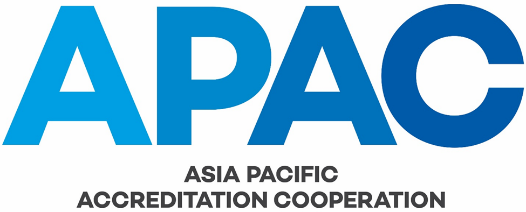 Peer Evaluator and Technical Expert Performance Monitoring Form(Please complete this form electronically in MS Word and forward it to the APAC Secretary, secretariat@apac-accreditation.org, within one month after the on-site evaluation)STOPIf this performance monitoring report is for an Evaluator that has demonstrated the ability to be a Lead Evaluator please do not complete this form. Instead please complete and return APAC FMRA-007.CONFIDENTIALCONFIDENTIALCONFIDENTIALCONFIDENTIALCONFIDENTIALCONFIDENTIALCONFIDENTIALCONFIDENTIALCONFIDENTIALCONFIDENTIALCONFIDENTIALCONFIDENTIALCONFIDENTIALCONFIDENTIALCONFIDENTIALCONFIDENTIALCONFIDENTIALEvaluator / Expert:Evaluator / Expert:Evaluator / Expert:Employer:Employer:Employer:(Name)(Name)(Name)(Name)(Name)(APAC Member)(APAC Member)(APAC Member)(APAC Member)(APAC Member)(APAC Member)Evaluated AB:Evaluated AB:Evaluated AB:Evaluation Dates:Evaluation Dates:Evaluation Dates:Team Leader:Team Leader:Team Leader:(Name)(Name)(Name)(Name)(Name)(Name)For each of the performance categories below please enter a score using the following scale (for scores of 1 or 2 please detail specifics in the Comments section):For each of the performance categories below please enter a score using the following scale (for scores of 1 or 2 please detail specifics in the Comments section):For each of the performance categories below please enter a score using the following scale (for scores of 1 or 2 please detail specifics in the Comments section):For each of the performance categories below please enter a score using the following scale (for scores of 1 or 2 please detail specifics in the Comments section):For each of the performance categories below please enter a score using the following scale (for scores of 1 or 2 please detail specifics in the Comments section):For each of the performance categories below please enter a score using the following scale (for scores of 1 or 2 please detail specifics in the Comments section):For each of the performance categories below please enter a score using the following scale (for scores of 1 or 2 please detail specifics in the Comments section):For each of the performance categories below please enter a score using the following scale (for scores of 1 or 2 please detail specifics in the Comments section):For each of the performance categories below please enter a score using the following scale (for scores of 1 or 2 please detail specifics in the Comments section):For each of the performance categories below please enter a score using the following scale (for scores of 1 or 2 please detail specifics in the Comments section):For each of the performance categories below please enter a score using the following scale (for scores of 1 or 2 please detail specifics in the Comments section):For each of the performance categories below please enter a score using the following scale (for scores of 1 or 2 please detail specifics in the Comments section):For each of the performance categories below please enter a score using the following scale (for scores of 1 or 2 please detail specifics in the Comments section):For each of the performance categories below please enter a score using the following scale (for scores of 1 or 2 please detail specifics in the Comments section):For each of the performance categories below please enter a score using the following scale (for scores of 1 or 2 please detail specifics in the Comments section):For each of the performance categories below please enter a score using the following scale (for scores of 1 or 2 please detail specifics in the Comments section):For each of the performance categories below please enter a score using the following scale (for scores of 1 or 2 please detail specifics in the Comments section):1 = Poor1 = Poor1 = Poor2 = Weak2 = Weak3 = Satisfactory3 = Satisfactory3 = Satisfactory4 = Good4 = Good4 = Good5 = Exceptional5 = ExceptionalNOTE:	For consistency purposes, the following definitions shall be considered while scoring an evaluator’s performance:Poor = Did not meet a majority of APAC’s expectations. Removal from the list of APAC evaluators may need to be considered.Weak = Does not meet all of APAC’s expectations. Significant areas for improvement were identified and communicated to the evaluator. Performance needs to improve to meet APAC’s expectations.Satisfactory = Meets, but does not exceed, APAC’s minimum expectations. Areas for improvement could be identified.Good = Exceeds APAC’s minimum expectations, but minor areas for improvement could be identified.Exceptional = Sets the standard that all evaluators should follow; little room for improvement. This score would only be applied to the very best.NOTE:	For consistency purposes, the following definitions shall be considered while scoring an evaluator’s performance:Poor = Did not meet a majority of APAC’s expectations. Removal from the list of APAC evaluators may need to be considered.Weak = Does not meet all of APAC’s expectations. Significant areas for improvement were identified and communicated to the evaluator. Performance needs to improve to meet APAC’s expectations.Satisfactory = Meets, but does not exceed, APAC’s minimum expectations. Areas for improvement could be identified.Good = Exceeds APAC’s minimum expectations, but minor areas for improvement could be identified.Exceptional = Sets the standard that all evaluators should follow; little room for improvement. This score would only be applied to the very best.NOTE:	For consistency purposes, the following definitions shall be considered while scoring an evaluator’s performance:Poor = Did not meet a majority of APAC’s expectations. Removal from the list of APAC evaluators may need to be considered.Weak = Does not meet all of APAC’s expectations. Significant areas for improvement were identified and communicated to the evaluator. Performance needs to improve to meet APAC’s expectations.Satisfactory = Meets, but does not exceed, APAC’s minimum expectations. Areas for improvement could be identified.Good = Exceeds APAC’s minimum expectations, but minor areas for improvement could be identified.Exceptional = Sets the standard that all evaluators should follow; little room for improvement. This score would only be applied to the very best.NOTE:	For consistency purposes, the following definitions shall be considered while scoring an evaluator’s performance:Poor = Did not meet a majority of APAC’s expectations. Removal from the list of APAC evaluators may need to be considered.Weak = Does not meet all of APAC’s expectations. Significant areas for improvement were identified and communicated to the evaluator. Performance needs to improve to meet APAC’s expectations.Satisfactory = Meets, but does not exceed, APAC’s minimum expectations. Areas for improvement could be identified.Good = Exceeds APAC’s minimum expectations, but minor areas for improvement could be identified.Exceptional = Sets the standard that all evaluators should follow; little room for improvement. This score would only be applied to the very best.NOTE:	For consistency purposes, the following definitions shall be considered while scoring an evaluator’s performance:Poor = Did not meet a majority of APAC’s expectations. Removal from the list of APAC evaluators may need to be considered.Weak = Does not meet all of APAC’s expectations. Significant areas for improvement were identified and communicated to the evaluator. Performance needs to improve to meet APAC’s expectations.Satisfactory = Meets, but does not exceed, APAC’s minimum expectations. Areas for improvement could be identified.Good = Exceeds APAC’s minimum expectations, but minor areas for improvement could be identified.Exceptional = Sets the standard that all evaluators should follow; little room for improvement. This score would only be applied to the very best.NOTE:	For consistency purposes, the following definitions shall be considered while scoring an evaluator’s performance:Poor = Did not meet a majority of APAC’s expectations. Removal from the list of APAC evaluators may need to be considered.Weak = Does not meet all of APAC’s expectations. Significant areas for improvement were identified and communicated to the evaluator. Performance needs to improve to meet APAC’s expectations.Satisfactory = Meets, but does not exceed, APAC’s minimum expectations. Areas for improvement could be identified.Good = Exceeds APAC’s minimum expectations, but minor areas for improvement could be identified.Exceptional = Sets the standard that all evaluators should follow; little room for improvement. This score would only be applied to the very best.NOTE:	For consistency purposes, the following definitions shall be considered while scoring an evaluator’s performance:Poor = Did not meet a majority of APAC’s expectations. Removal from the list of APAC evaluators may need to be considered.Weak = Does not meet all of APAC’s expectations. Significant areas for improvement were identified and communicated to the evaluator. Performance needs to improve to meet APAC’s expectations.Satisfactory = Meets, but does not exceed, APAC’s minimum expectations. Areas for improvement could be identified.Good = Exceeds APAC’s minimum expectations, but minor areas for improvement could be identified.Exceptional = Sets the standard that all evaluators should follow; little room for improvement. This score would only be applied to the very best.NOTE:	For consistency purposes, the following definitions shall be considered while scoring an evaluator’s performance:Poor = Did not meet a majority of APAC’s expectations. Removal from the list of APAC evaluators may need to be considered.Weak = Does not meet all of APAC’s expectations. Significant areas for improvement were identified and communicated to the evaluator. Performance needs to improve to meet APAC’s expectations.Satisfactory = Meets, but does not exceed, APAC’s minimum expectations. Areas for improvement could be identified.Good = Exceeds APAC’s minimum expectations, but minor areas for improvement could be identified.Exceptional = Sets the standard that all evaluators should follow; little room for improvement. This score would only be applied to the very best.NOTE:	For consistency purposes, the following definitions shall be considered while scoring an evaluator’s performance:Poor = Did not meet a majority of APAC’s expectations. Removal from the list of APAC evaluators may need to be considered.Weak = Does not meet all of APAC’s expectations. Significant areas for improvement were identified and communicated to the evaluator. Performance needs to improve to meet APAC’s expectations.Satisfactory = Meets, but does not exceed, APAC’s minimum expectations. Areas for improvement could be identified.Good = Exceeds APAC’s minimum expectations, but minor areas for improvement could be identified.Exceptional = Sets the standard that all evaluators should follow; little room for improvement. This score would only be applied to the very best.NOTE:	For consistency purposes, the following definitions shall be considered while scoring an evaluator’s performance:Poor = Did not meet a majority of APAC’s expectations. Removal from the list of APAC evaluators may need to be considered.Weak = Does not meet all of APAC’s expectations. Significant areas for improvement were identified and communicated to the evaluator. Performance needs to improve to meet APAC’s expectations.Satisfactory = Meets, but does not exceed, APAC’s minimum expectations. Areas for improvement could be identified.Good = Exceeds APAC’s minimum expectations, but minor areas for improvement could be identified.Exceptional = Sets the standard that all evaluators should follow; little room for improvement. This score would only be applied to the very best.NOTE:	For consistency purposes, the following definitions shall be considered while scoring an evaluator’s performance:Poor = Did not meet a majority of APAC’s expectations. Removal from the list of APAC evaluators may need to be considered.Weak = Does not meet all of APAC’s expectations. Significant areas for improvement were identified and communicated to the evaluator. Performance needs to improve to meet APAC’s expectations.Satisfactory = Meets, but does not exceed, APAC’s minimum expectations. Areas for improvement could be identified.Good = Exceeds APAC’s minimum expectations, but minor areas for improvement could be identified.Exceptional = Sets the standard that all evaluators should follow; little room for improvement. This score would only be applied to the very best.NOTE:	For consistency purposes, the following definitions shall be considered while scoring an evaluator’s performance:Poor = Did not meet a majority of APAC’s expectations. Removal from the list of APAC evaluators may need to be considered.Weak = Does not meet all of APAC’s expectations. Significant areas for improvement were identified and communicated to the evaluator. Performance needs to improve to meet APAC’s expectations.Satisfactory = Meets, but does not exceed, APAC’s minimum expectations. Areas for improvement could be identified.Good = Exceeds APAC’s minimum expectations, but minor areas for improvement could be identified.Exceptional = Sets the standard that all evaluators should follow; little room for improvement. This score would only be applied to the very best.NOTE:	For consistency purposes, the following definitions shall be considered while scoring an evaluator’s performance:Poor = Did not meet a majority of APAC’s expectations. Removal from the list of APAC evaluators may need to be considered.Weak = Does not meet all of APAC’s expectations. Significant areas for improvement were identified and communicated to the evaluator. Performance needs to improve to meet APAC’s expectations.Satisfactory = Meets, but does not exceed, APAC’s minimum expectations. Areas for improvement could be identified.Good = Exceeds APAC’s minimum expectations, but minor areas for improvement could be identified.Exceptional = Sets the standard that all evaluators should follow; little room for improvement. This score would only be applied to the very best.NOTE:	For consistency purposes, the following definitions shall be considered while scoring an evaluator’s performance:Poor = Did not meet a majority of APAC’s expectations. Removal from the list of APAC evaluators may need to be considered.Weak = Does not meet all of APAC’s expectations. Significant areas for improvement were identified and communicated to the evaluator. Performance needs to improve to meet APAC’s expectations.Satisfactory = Meets, but does not exceed, APAC’s minimum expectations. Areas for improvement could be identified.Good = Exceeds APAC’s minimum expectations, but minor areas for improvement could be identified.Exceptional = Sets the standard that all evaluators should follow; little room for improvement. This score would only be applied to the very best.NOTE:	For consistency purposes, the following definitions shall be considered while scoring an evaluator’s performance:Poor = Did not meet a majority of APAC’s expectations. Removal from the list of APAC evaluators may need to be considered.Weak = Does not meet all of APAC’s expectations. Significant areas for improvement were identified and communicated to the evaluator. Performance needs to improve to meet APAC’s expectations.Satisfactory = Meets, but does not exceed, APAC’s minimum expectations. Areas for improvement could be identified.Good = Exceeds APAC’s minimum expectations, but minor areas for improvement could be identified.Exceptional = Sets the standard that all evaluators should follow; little room for improvement. This score would only be applied to the very best.NOTE:	For consistency purposes, the following definitions shall be considered while scoring an evaluator’s performance:Poor = Did not meet a majority of APAC’s expectations. Removal from the list of APAC evaluators may need to be considered.Weak = Does not meet all of APAC’s expectations. Significant areas for improvement were identified and communicated to the evaluator. Performance needs to improve to meet APAC’s expectations.Satisfactory = Meets, but does not exceed, APAC’s minimum expectations. Areas for improvement could be identified.Good = Exceeds APAC’s minimum expectations, but minor areas for improvement could be identified.Exceptional = Sets the standard that all evaluators should follow; little room for improvement. This score would only be applied to the very best.NOTE:	For consistency purposes, the following definitions shall be considered while scoring an evaluator’s performance:Poor = Did not meet a majority of APAC’s expectations. Removal from the list of APAC evaluators may need to be considered.Weak = Does not meet all of APAC’s expectations. Significant areas for improvement were identified and communicated to the evaluator. Performance needs to improve to meet APAC’s expectations.Satisfactory = Meets, but does not exceed, APAC’s minimum expectations. Areas for improvement could be identified.Good = Exceeds APAC’s minimum expectations, but minor areas for improvement could be identified.Exceptional = Sets the standard that all evaluators should follow; little room for improvement. This score would only be applied to the very best.GeneralGeneralGeneralGeneralGeneralGeneralGeneralGeneralGeneralGeneralGeneralGeneral(a)(a)Evaluator’s overall performanceEvaluator’s overall performanceEvaluator’s overall performanceEvaluator’s overall performanceEvaluator’s overall performanceEvaluator’s overall performanceEvaluator’s overall performanceEvaluator’s overall performanceEvaluator’s overall performanceEvaluator’s overall performanceEvaluator’s overall performanceEvaluator’s overall performance(b)(b)Evaluator’s understanding of APAC MRA-001, ISO/IEC 17011 & other MRA requirementsEvaluator’s understanding of APAC MRA-001, ISO/IEC 17011 & other MRA requirementsEvaluator’s understanding of APAC MRA-001, ISO/IEC 17011 & other MRA requirementsEvaluator’s understanding of APAC MRA-001, ISO/IEC 17011 & other MRA requirementsEvaluator’s understanding of APAC MRA-001, ISO/IEC 17011 & other MRA requirementsEvaluator’s understanding of APAC MRA-001, ISO/IEC 17011 & other MRA requirementsEvaluator’s understanding of APAC MRA-001, ISO/IEC 17011 & other MRA requirementsEvaluator’s understanding of APAC MRA-001, ISO/IEC 17011 & other MRA requirementsEvaluator’s understanding of APAC MRA-001, ISO/IEC 17011 & other MRA requirementsEvaluator’s understanding of APAC MRA-001, ISO/IEC 17011 & other MRA requirementsEvaluator’s understanding of APAC MRA-001, ISO/IEC 17011 & other MRA requirementsEvaluator’s understanding of APAC MRA-001, ISO/IEC 17011 & other MRA requirements(c)(c)Evaluator’s understanding of the relevant ISO, IAF & ILAC accreditation criteria(e.g. ISO/IEC 17020, 17021, 17024, 17025, 17043, 17065, ISO 15189, 17034, IAF/ILAC-A Series etc)Evaluator’s understanding of the relevant ISO, IAF & ILAC accreditation criteria(e.g. ISO/IEC 17020, 17021, 17024, 17025, 17043, 17065, ISO 15189, 17034, IAF/ILAC-A Series etc)Evaluator’s understanding of the relevant ISO, IAF & ILAC accreditation criteria(e.g. ISO/IEC 17020, 17021, 17024, 17025, 17043, 17065, ISO 15189, 17034, IAF/ILAC-A Series etc)Evaluator’s understanding of the relevant ISO, IAF & ILAC accreditation criteria(e.g. ISO/IEC 17020, 17021, 17024, 17025, 17043, 17065, ISO 15189, 17034, IAF/ILAC-A Series etc)Evaluator’s understanding of the relevant ISO, IAF & ILAC accreditation criteria(e.g. ISO/IEC 17020, 17021, 17024, 17025, 17043, 17065, ISO 15189, 17034, IAF/ILAC-A Series etc)Evaluator’s understanding of the relevant ISO, IAF & ILAC accreditation criteria(e.g. ISO/IEC 17020, 17021, 17024, 17025, 17043, 17065, ISO 15189, 17034, IAF/ILAC-A Series etc)Evaluator’s understanding of the relevant ISO, IAF & ILAC accreditation criteria(e.g. ISO/IEC 17020, 17021, 17024, 17025, 17043, 17065, ISO 15189, 17034, IAF/ILAC-A Series etc)Evaluator’s understanding of the relevant ISO, IAF & ILAC accreditation criteria(e.g. ISO/IEC 17020, 17021, 17024, 17025, 17043, 17065, ISO 15189, 17034, IAF/ILAC-A Series etc)Evaluator’s understanding of the relevant ISO, IAF & ILAC accreditation criteria(e.g. ISO/IEC 17020, 17021, 17024, 17025, 17043, 17065, ISO 15189, 17034, IAF/ILAC-A Series etc)Evaluator’s understanding of the relevant ISO, IAF & ILAC accreditation criteria(e.g. ISO/IEC 17020, 17021, 17024, 17025, 17043, 17065, ISO 15189, 17034, IAF/ILAC-A Series etc)Evaluator’s understanding of the relevant ISO, IAF & ILAC accreditation criteria(e.g. ISO/IEC 17020, 17021, 17024, 17025, 17043, 17065, ISO 15189, 17034, IAF/ILAC-A Series etc)Evaluator’s understanding of the relevant ISO, IAF & ILAC accreditation criteria(e.g. ISO/IEC 17020, 17021, 17024, 17025, 17043, 17065, ISO 15189, 17034, IAF/ILAC-A Series etc)(d)(d)Evaluator’s preparation for the visitEvaluator’s preparation for the visitEvaluator’s preparation for the visitEvaluator’s preparation for the visitEvaluator’s preparation for the visitEvaluator’s preparation for the visitEvaluator’s preparation for the visitEvaluator’s preparation for the visitEvaluator’s preparation for the visitEvaluator’s preparation for the visitEvaluator’s preparation for the visitEvaluator’s preparation for the visitAbility to Collect and Verify InformationAbility to Collect and Verify InformationAbility to Collect and Verify InformationAbility to Collect and Verify InformationAbility to Collect and Verify InformationAbility to Collect and Verify InformationAbility to Collect and Verify InformationAbility to Collect and Verify InformationAbility to Collect and Verify InformationAbility to Collect and Verify InformationAbility to Collect and Verify InformationAbility to Collect and Verify Information(e)(e)Ability to obtain and assess objective evidenceAbility to obtain and assess objective evidenceAbility to obtain and assess objective evidenceAbility to obtain and assess objective evidenceAbility to obtain and assess objective evidenceAbility to obtain and assess objective evidenceAbility to obtain and assess objective evidenceAbility to obtain and assess objective evidenceAbility to obtain and assess objective evidenceAbility to obtain and assess objective evidenceAbility to obtain and assess objective evidenceAbility to obtain and assess objective evidence(f)(f)Appropriate sampling methodologyAppropriate sampling methodologyAppropriate sampling methodologyAppropriate sampling methodologyAppropriate sampling methodologyAppropriate sampling methodologyAppropriate sampling methodologyAppropriate sampling methodologyAppropriate sampling methodologyAppropriate sampling methodologyAppropriate sampling methodologyAppropriate sampling methodology(g)(g)The analysis and classification of the evaluation findings were made accordingly to the agreed methodologyThe analysis and classification of the evaluation findings were made accordingly to the agreed methodologyThe analysis and classification of the evaluation findings were made accordingly to the agreed methodologyThe analysis and classification of the evaluation findings were made accordingly to the agreed methodologyThe analysis and classification of the evaluation findings were made accordingly to the agreed methodologyThe analysis and classification of the evaluation findings were made accordingly to the agreed methodologyThe analysis and classification of the evaluation findings were made accordingly to the agreed methodologyThe analysis and classification of the evaluation findings were made accordingly to the agreed methodologyThe analysis and classification of the evaluation findings were made accordingly to the agreed methodologyThe analysis and classification of the evaluation findings were made accordingly to the agreed methodologyThe analysis and classification of the evaluation findings were made accordingly to the agreed methodologyThe analysis and classification of the evaluation findings were made accordingly to the agreed methodology(h)(h)Ability to report the findings of the evaluationAbility to report the findings of the evaluationAbility to report the findings of the evaluationAbility to report the findings of the evaluationAbility to report the findings of the evaluationAbility to report the findings of the evaluationAbility to report the findings of the evaluationAbility to report the findings of the evaluationAbility to report the findings of the evaluationAbility to report the findings of the evaluationAbility to report the findings of the evaluationAbility to report the findings of the evaluation(i)(i)Ability to apply APAC MRA policies and proceduresAbility to apply APAC MRA policies and proceduresAbility to apply APAC MRA policies and proceduresAbility to apply APAC MRA policies and proceduresAbility to apply APAC MRA policies and proceduresAbility to apply APAC MRA policies and proceduresAbility to apply APAC MRA policies and proceduresAbility to apply APAC MRA policies and proceduresAbility to apply APAC MRA policies and proceduresAbility to apply APAC MRA policies and proceduresAbility to apply APAC MRA policies and proceduresAbility to apply APAC MRA policies and procedures(j)(j)Ability to perform the peer evaluation process in a timely manner and without deviating due to distractionsAbility to perform the peer evaluation process in a timely manner and without deviating due to distractionsAbility to perform the peer evaluation process in a timely manner and without deviating due to distractionsAbility to perform the peer evaluation process in a timely manner and without deviating due to distractionsAbility to perform the peer evaluation process in a timely manner and without deviating due to distractionsAbility to perform the peer evaluation process in a timely manner and without deviating due to distractionsAbility to perform the peer evaluation process in a timely manner and without deviating due to distractionsAbility to perform the peer evaluation process in a timely manner and without deviating due to distractionsAbility to perform the peer evaluation process in a timely manner and without deviating due to distractionsAbility to perform the peer evaluation process in a timely manner and without deviating due to distractionsAbility to perform the peer evaluation process in a timely manner and without deviating due to distractionsAbility to perform the peer evaluation process in a timely manner and without deviating due to distractionsPersonal AttributesPersonal AttributesPersonal AttributesPersonal AttributesPersonal AttributesPersonal AttributesPersonal AttributesPersonal AttributesPersonal AttributesPersonal AttributesPersonal AttributesPersonal Attributes(k)(k)EthicalEstablishes and maintains an objective, impartial and ethical behaviour, and professional attitude both personally and in the groupEthicalEstablishes and maintains an objective, impartial and ethical behaviour, and professional attitude both personally and in the groupEthicalEstablishes and maintains an objective, impartial and ethical behaviour, and professional attitude both personally and in the groupEthicalEstablishes and maintains an objective, impartial and ethical behaviour, and professional attitude both personally and in the groupEthicalEstablishes and maintains an objective, impartial and ethical behaviour, and professional attitude both personally and in the groupEthicalEstablishes and maintains an objective, impartial and ethical behaviour, and professional attitude both personally and in the groupEthicalEstablishes and maintains an objective, impartial and ethical behaviour, and professional attitude both personally and in the groupEthicalEstablishes and maintains an objective, impartial and ethical behaviour, and professional attitude both personally and in the groupEthicalEstablishes and maintains an objective, impartial and ethical behaviour, and professional attitude both personally and in the groupEthicalEstablishes and maintains an objective, impartial and ethical behaviour, and professional attitude both personally and in the groupEthicalEstablishes and maintains an objective, impartial and ethical behaviour, and professional attitude both personally and in the groupEthicalEstablishes and maintains an objective, impartial and ethical behaviour, and professional attitude both personally and in the group(l)(l)Open mindednessWillingness to consider alternate ideas or views. To react with sensitivity to the conventions and culture of the country or region in which the peer evaluation is performedOpen mindednessWillingness to consider alternate ideas or views. To react with sensitivity to the conventions and culture of the country or region in which the peer evaluation is performedOpen mindednessWillingness to consider alternate ideas or views. To react with sensitivity to the conventions and culture of the country or region in which the peer evaluation is performedOpen mindednessWillingness to consider alternate ideas or views. To react with sensitivity to the conventions and culture of the country or region in which the peer evaluation is performedOpen mindednessWillingness to consider alternate ideas or views. To react with sensitivity to the conventions and culture of the country or region in which the peer evaluation is performedOpen mindednessWillingness to consider alternate ideas or views. To react with sensitivity to the conventions and culture of the country or region in which the peer evaluation is performedOpen mindednessWillingness to consider alternate ideas or views. To react with sensitivity to the conventions and culture of the country or region in which the peer evaluation is performedOpen mindednessWillingness to consider alternate ideas or views. To react with sensitivity to the conventions and culture of the country or region in which the peer evaluation is performedOpen mindednessWillingness to consider alternate ideas or views. To react with sensitivity to the conventions and culture of the country or region in which the peer evaluation is performedOpen mindednessWillingness to consider alternate ideas or views. To react with sensitivity to the conventions and culture of the country or region in which the peer evaluation is performedOpen mindednessWillingness to consider alternate ideas or views. To react with sensitivity to the conventions and culture of the country or region in which the peer evaluation is performedOpen mindednessWillingness to consider alternate ideas or views. To react with sensitivity to the conventions and culture of the country or region in which the peer evaluation is performed(m)(m)DiplomaticTactful in dealing with people and effectively handles stressful situationsDiplomaticTactful in dealing with people and effectively handles stressful situationsDiplomaticTactful in dealing with people and effectively handles stressful situationsDiplomaticTactful in dealing with people and effectively handles stressful situationsDiplomaticTactful in dealing with people and effectively handles stressful situationsDiplomaticTactful in dealing with people and effectively handles stressful situationsDiplomaticTactful in dealing with people and effectively handles stressful situationsDiplomaticTactful in dealing with people and effectively handles stressful situationsDiplomaticTactful in dealing with people and effectively handles stressful situationsDiplomaticTactful in dealing with people and effectively handles stressful situationsDiplomaticTactful in dealing with people and effectively handles stressful situationsDiplomaticTactful in dealing with people and effectively handles stressful situations(n)(n)ObservantConstantly aware of physical surrounding and activities (visual and listening ability). To evaluate constantly the effects on the peer evaluation processObservantConstantly aware of physical surrounding and activities (visual and listening ability). To evaluate constantly the effects on the peer evaluation processObservantConstantly aware of physical surrounding and activities (visual and listening ability). To evaluate constantly the effects on the peer evaluation processObservantConstantly aware of physical surrounding and activities (visual and listening ability). To evaluate constantly the effects on the peer evaluation processObservantConstantly aware of physical surrounding and activities (visual and listening ability). To evaluate constantly the effects on the peer evaluation processObservantConstantly aware of physical surrounding and activities (visual and listening ability). To evaluate constantly the effects on the peer evaluation processObservantConstantly aware of physical surrounding and activities (visual and listening ability). To evaluate constantly the effects on the peer evaluation processObservantConstantly aware of physical surrounding and activities (visual and listening ability). To evaluate constantly the effects on the peer evaluation processObservantConstantly aware of physical surrounding and activities (visual and listening ability). To evaluate constantly the effects on the peer evaluation processObservantConstantly aware of physical surrounding and activities (visual and listening ability). To evaluate constantly the effects on the peer evaluation processObservantConstantly aware of physical surrounding and activities (visual and listening ability). To evaluate constantly the effects on the peer evaluation processObservantConstantly aware of physical surrounding and activities (visual and listening ability). To evaluate constantly the effects on the peer evaluation process(o)(o)AdaptabilityAble to understand and adapt to different situations. Know where to look and when to askAdaptabilityAble to understand and adapt to different situations. Know where to look and when to askAdaptabilityAble to understand and adapt to different situations. Know where to look and when to askAdaptabilityAble to understand and adapt to different situations. Know where to look and when to askAdaptabilityAble to understand and adapt to different situations. Know where to look and when to askAdaptabilityAble to understand and adapt to different situations. Know where to look and when to askAdaptabilityAble to understand and adapt to different situations. Know where to look and when to askAdaptabilityAble to understand and adapt to different situations. Know where to look and when to askAdaptabilityAble to understand and adapt to different situations. Know where to look and when to askAdaptabilityAble to understand and adapt to different situations. Know where to look and when to askAdaptabilityAble to understand and adapt to different situations. Know where to look and when to askAdaptabilityAble to understand and adapt to different situations. Know where to look and when to ask(p)(p)TenacityPersistent, focused, oriented towards objectives. Does not change the subject until exhausting the pointTenacityPersistent, focused, oriented towards objectives. Does not change the subject until exhausting the pointTenacityPersistent, focused, oriented towards objectives. Does not change the subject until exhausting the pointTenacityPersistent, focused, oriented towards objectives. Does not change the subject until exhausting the pointTenacityPersistent, focused, oriented towards objectives. Does not change the subject until exhausting the pointTenacityPersistent, focused, oriented towards objectives. Does not change the subject until exhausting the pointTenacityPersistent, focused, oriented towards objectives. Does not change the subject until exhausting the pointTenacityPersistent, focused, oriented towards objectives. Does not change the subject until exhausting the pointTenacityPersistent, focused, oriented towards objectives. Does not change the subject until exhausting the pointTenacityPersistent, focused, oriented towards objectives. Does not change the subject until exhausting the pointTenacityPersistent, focused, oriented towards objectives. Does not change the subject until exhausting the pointTenacityPersistent, focused, oriented towards objectives. Does not change the subject until exhausting the point(q)(q)DecisivenessFirm, able to make objective decisions based on analysed informationDecisivenessFirm, able to make objective decisions based on analysed informationDecisivenessFirm, able to make objective decisions based on analysed informationDecisivenessFirm, able to make objective decisions based on analysed informationDecisivenessFirm, able to make objective decisions based on analysed informationDecisivenessFirm, able to make objective decisions based on analysed informationDecisivenessFirm, able to make objective decisions based on analysed informationDecisivenessFirm, able to make objective decisions based on analysed informationDecisivenessFirm, able to make objective decisions based on analysed informationDecisivenessFirm, able to make objective decisions based on analysed informationDecisivenessFirm, able to make objective decisions based on analysed informationDecisivenessFirm, able to make objective decisions based on analysed information(r)(r)Self-relianceActs and functions independentlySelf-relianceActs and functions independentlySelf-relianceActs and functions independentlySelf-relianceActs and functions independentlySelf-relianceActs and functions independentlySelf-relianceActs and functions independentlySelf-relianceActs and functions independentlySelf-relianceActs and functions independentlySelf-relianceActs and functions independentlySelf-relianceActs and functions independentlySelf-relianceActs and functions independentlySelf-relianceActs and functions independently(s)(s)CommunicationsAble to clearly express in speech and writing, maintain communication in an efficient mannerCommunicationsAble to clearly express in speech and writing, maintain communication in an efficient mannerCommunicationsAble to clearly express in speech and writing, maintain communication in an efficient mannerCommunicationsAble to clearly express in speech and writing, maintain communication in an efficient mannerCommunicationsAble to clearly express in speech and writing, maintain communication in an efficient mannerCommunicationsAble to clearly express in speech and writing, maintain communication in an efficient mannerCommunicationsAble to clearly express in speech and writing, maintain communication in an efficient mannerCommunicationsAble to clearly express in speech and writing, maintain communication in an efficient mannerCommunicationsAble to clearly express in speech and writing, maintain communication in an efficient mannerCommunicationsAble to clearly express in speech and writing, maintain communication in an efficient mannerCommunicationsAble to clearly express in speech and writing, maintain communication in an efficient mannerCommunicationsAble to clearly express in speech and writing, maintain communication in an efficient mannerRecommendations for promotionRecommendations for promotionRecommendations for promotionRecommendations for promotionRecommendations for promotionRecommendations for promotionRecommendations for promotionRecommendations for promotionRecommendations for promotionRecommendations for promotionRecommendations for promotionRecommendations for promotionIt is important for the operation of the APAC MRA to keep the list of APAC evaluators at all levels current and continually renewing. The Team Leader is asked to consider each Team Member and answer the following questions:It is important for the operation of the APAC MRA to keep the list of APAC evaluators at all levels current and continually renewing. The Team Leader is asked to consider each Team Member and answer the following questions:It is important for the operation of the APAC MRA to keep the list of APAC evaluators at all levels current and continually renewing. The Team Leader is asked to consider each Team Member and answer the following questions:It is important for the operation of the APAC MRA to keep the list of APAC evaluators at all levels current and continually renewing. The Team Leader is asked to consider each Team Member and answer the following questions:It is important for the operation of the APAC MRA to keep the list of APAC evaluators at all levels current and continually renewing. The Team Leader is asked to consider each Team Member and answer the following questions:It is important for the operation of the APAC MRA to keep the list of APAC evaluators at all levels current and continually renewing. The Team Leader is asked to consider each Team Member and answer the following questions:It is important for the operation of the APAC MRA to keep the list of APAC evaluators at all levels current and continually renewing. The Team Leader is asked to consider each Team Member and answer the following questions:It is important for the operation of the APAC MRA to keep the list of APAC evaluators at all levels current and continually renewing. The Team Leader is asked to consider each Team Member and answer the following questions:It is important for the operation of the APAC MRA to keep the list of APAC evaluators at all levels current and continually renewing. The Team Leader is asked to consider each Team Member and answer the following questions:It is important for the operation of the APAC MRA to keep the list of APAC evaluators at all levels current and continually renewing. The Team Leader is asked to consider each Team Member and answer the following questions:It is important for the operation of the APAC MRA to keep the list of APAC evaluators at all levels current and continually renewing. The Team Leader is asked to consider each Team Member and answer the following questions:It is important for the operation of the APAC MRA to keep the list of APAC evaluators at all levels current and continually renewing. The Team Leader is asked to consider each Team Member and answer the following questions:It is important for the operation of the APAC MRA to keep the list of APAC evaluators at all levels current and continually renewing. The Team Leader is asked to consider each Team Member and answer the following questions:It is important for the operation of the APAC MRA to keep the list of APAC evaluators at all levels current and continually renewing. The Team Leader is asked to consider each Team Member and answer the following questions:If the evaluator is a Provisional Evaluator, do you recommend appointment as an APAC Evaluator? (Please state either ‘Yes’, ‘No’, or ‘n/a’ (not applicable))If the evaluator is a Provisional Evaluator, do you recommend appointment as an APAC Evaluator? (Please state either ‘Yes’, ‘No’, or ‘n/a’ (not applicable))If the evaluator is a Provisional Evaluator, do you recommend appointment as an APAC Evaluator? (Please state either ‘Yes’, ‘No’, or ‘n/a’ (not applicable))If the evaluator is a Provisional Evaluator, do you recommend appointment as an APAC Evaluator? (Please state either ‘Yes’, ‘No’, or ‘n/a’ (not applicable))If the evaluator is a Provisional Evaluator, do you recommend appointment as an APAC Evaluator? (Please state either ‘Yes’, ‘No’, or ‘n/a’ (not applicable))If the evaluator is a Provisional Evaluator, do you recommend appointment as an APAC Evaluator? (Please state either ‘Yes’, ‘No’, or ‘n/a’ (not applicable))If the evaluator is a Provisional Evaluator, do you recommend appointment as an APAC Evaluator? (Please state either ‘Yes’, ‘No’, or ‘n/a’ (not applicable))If the evaluator is a Provisional Evaluator, do you recommend appointment as an APAC Evaluator? (Please state either ‘Yes’, ‘No’, or ‘n/a’ (not applicable))If the evaluator is a Provisional Evaluator, do you recommend appointment as an APAC Evaluator? (Please state either ‘Yes’, ‘No’, or ‘n/a’ (not applicable))If the evaluator is a Provisional Evaluator, do you recommend appointment as an APAC Evaluator? (Please state either ‘Yes’, ‘No’, or ‘n/a’ (not applicable))If the evaluator is a Provisional Evaluator, do you recommend appointment as an APAC Evaluator? (Please state either ‘Yes’, ‘No’, or ‘n/a’ (not applicable))If the evaluator is a Provisional Evaluator, do you recommend appointment as an APAC Evaluator? (Please state either ‘Yes’, ‘No’, or ‘n/a’ (not applicable))If the evaluator is a Provisional Evaluator, do you recommend appointment as an APAC Evaluator? (Please state either ‘Yes’, ‘No’, or ‘n/a’ (not applicable))If the evaluator is a Provisional Evaluator, do you recommend appointment as an APAC Evaluator? (Please state either ‘Yes’, ‘No’, or ‘n/a’ (not applicable))Comments:	(As appropriate, please relate comments to each relevant category above. Attach extra pages if needed.)Comments:	(As appropriate, please relate comments to each relevant category above. Attach extra pages if needed.)Comments:	(As appropriate, please relate comments to each relevant category above. Attach extra pages if needed.)Comments:	(As appropriate, please relate comments to each relevant category above. Attach extra pages if needed.)Comments:	(As appropriate, please relate comments to each relevant category above. Attach extra pages if needed.)Comments:	(As appropriate, please relate comments to each relevant category above. Attach extra pages if needed.)Comments:	(As appropriate, please relate comments to each relevant category above. Attach extra pages if needed.)Comments:	(As appropriate, please relate comments to each relevant category above. Attach extra pages if needed.)Comments:	(As appropriate, please relate comments to each relevant category above. Attach extra pages if needed.)Comments:	(As appropriate, please relate comments to each relevant category above. Attach extra pages if needed.)Comments:	(As appropriate, please relate comments to each relevant category above. Attach extra pages if needed.)Comments:	(As appropriate, please relate comments to each relevant category above. Attach extra pages if needed.)Comments:	(As appropriate, please relate comments to each relevant category above. Attach extra pages if needed.)Comments:	(As appropriate, please relate comments to each relevant category above. Attach extra pages if needed.)Comments:	(As appropriate, please relate comments to each relevant category above. Attach extra pages if needed.)Comments:	(As appropriate, please relate comments to each relevant category above. Attach extra pages if needed.)List two of the evaluator’s / expert’s key strengths:List two of the evaluator’s / expert’s key strengths:List two of the evaluator’s / expert’s key strengths:List two of the evaluator’s / expert’s key strengths:List two of the evaluator’s / expert’s key strengths:List two of the evaluator’s / expert’s key strengths:List two of the evaluator’s / expert’s key strengths:List two of the evaluator’s / expert’s key strengths:List two of the evaluator’s / expert’s key strengths:List two of the evaluator’s / expert’s key strengths:List two of the evaluator’s / expert’s key strengths:List two of the evaluator’s / expert’s key strengths:List two of the evaluator’s / expert’s key strengths:List two of the evaluator’s / expert’s key strengths:List two of the evaluator’s / expert’s key strengths:List two of the evaluator’s / expert’s key strengths:1.2.Suggest two areas of improvement for future evaluations:Suggest two areas of improvement for future evaluations:Suggest two areas of improvement for future evaluations:Suggest two areas of improvement for future evaluations:Suggest two areas of improvement for future evaluations:Suggest two areas of improvement for future evaluations:Suggest two areas of improvement for future evaluations:Suggest two areas of improvement for future evaluations:Suggest two areas of improvement for future evaluations:Suggest two areas of improvement for future evaluations:Suggest two areas of improvement for future evaluations:Suggest two areas of improvement for future evaluations:Suggest two areas of improvement for future evaluations:Suggest two areas of improvement for future evaluations:Suggest two areas of improvement for future evaluations:Suggest two areas of improvement for future evaluations:1.2.Any additional comments:Any additional comments:Any additional comments:Any additional comments:Any additional comments:Any additional comments:Any additional comments:Any additional comments:Any additional comments:Any additional comments:Any additional comments:Any additional comments:Any additional comments:Any additional comments:Any additional comments:Any additional comments:Team Leader:Team Leader:Team Leader:Team Leader:Date:Date:Date:(Name or Signature)(Name or Signature)(Name or Signature)(Name or Signature)(Name or Signature)(Completion of this form)(Completion of this form)(Completion of this form)(Completion of this form)For APAC MRA MC use only:For APAC MRA MC use only:For APAC MRA MC use only:For APAC MRA MC use only:For APAC MRA MC use only:For APAC MRA MC use only:For APAC MRA MC use only:For APAC MRA MC use only:For APAC MRA MC use only:For APAC MRA MC use only:Database:Database:YESProvisional Evaluator to Evaluator?Provisional Evaluator to Evaluator?YESNON/AEvaluator to Lead Evaluator?Evaluator to Lead Evaluator?YESNON/AReviewed Completed By:DATEDATEDATENAME (APAC MRA MC Chair)NAME (APAC MRA MC Chair)NAME (APAC MRA MC Chair)Comments / Actions:Comments / Actions:Comments / Actions:Comments / Actions:Comments / Actions:Comments / Actions:Comments / Actions:Comments / Actions:Comments / Actions:Comments / Actions:APAC MRA MC Chair to forward completed form to APAC SecretariatAPAC MRA MC Chair to forward completed form to APAC SecretariatAPAC MRA MC Chair to forward completed form to APAC SecretariatAPAC MRA MC Chair to forward completed form to APAC SecretariatAPAC MRA MC Chair to forward completed form to APAC SecretariatAPAC MRA MC Chair to forward completed form to APAC SecretariatAPAC MRA MC Chair to forward completed form to APAC SecretariatAPAC MRA MC Chair to forward completed form to APAC SecretariatAPAC MRA MC Chair to forward completed form to APAC SecretariatAPAC MRA MC Chair to forward completed form to APAC Secretariat